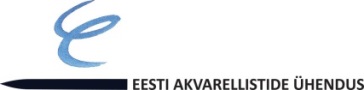 EESTI AKVARELLISTIDE ÜHENDUSELESISSEASTUMISAVALDUS/ Kuupäev /NIMI:SÜNNIAEG: ELUKOHT:ID:TELEFON: EMAIL:Soovin astuda Eesti Akvarellistide Ühendusse (palume lisada vabas vormis põhjendus)_________________________________________________________________________________________________________________________________________________________________________________________________________________________________(Liikmestaatuse taotlemiseks tuleb juhatusele esitada sisseastumisavaldus soovituslikult digitaalselt allkirjastatult. Lisadena tuleb esitada: loominguline CV, 3 soovituskirja ja portfoolio loomingulise tegevuse kohta digitaalselt PDF-formaadis või link internetilehele.)CV:-HARIDUS-KUNSTNIKU LÜHIBIOGRAAFIA-VALIK OLULISI ISIKNÄITUSEID-VALIK OLULISI ÜHISNÄITUSEIDSOOVITUSKIRJAD(1 KL liikmelt ja 2 EAÜ liikmetelt)PORTFOOLIO                                                                                                                                            / Allkiri /